Chapter 5 energy calculations practice.1. The table below gives characteristics of four electrical devices. Which uses the least amount of electrical energy if they are being used for the same amount of time? 2.The wind turbine can be used to generate electrical energy for household use.The energy a wind turbine generates is equal to 108.0 kWh.Consider a light bulb in which the current intensity is 2.0 A and the potential difference is 120.0 V.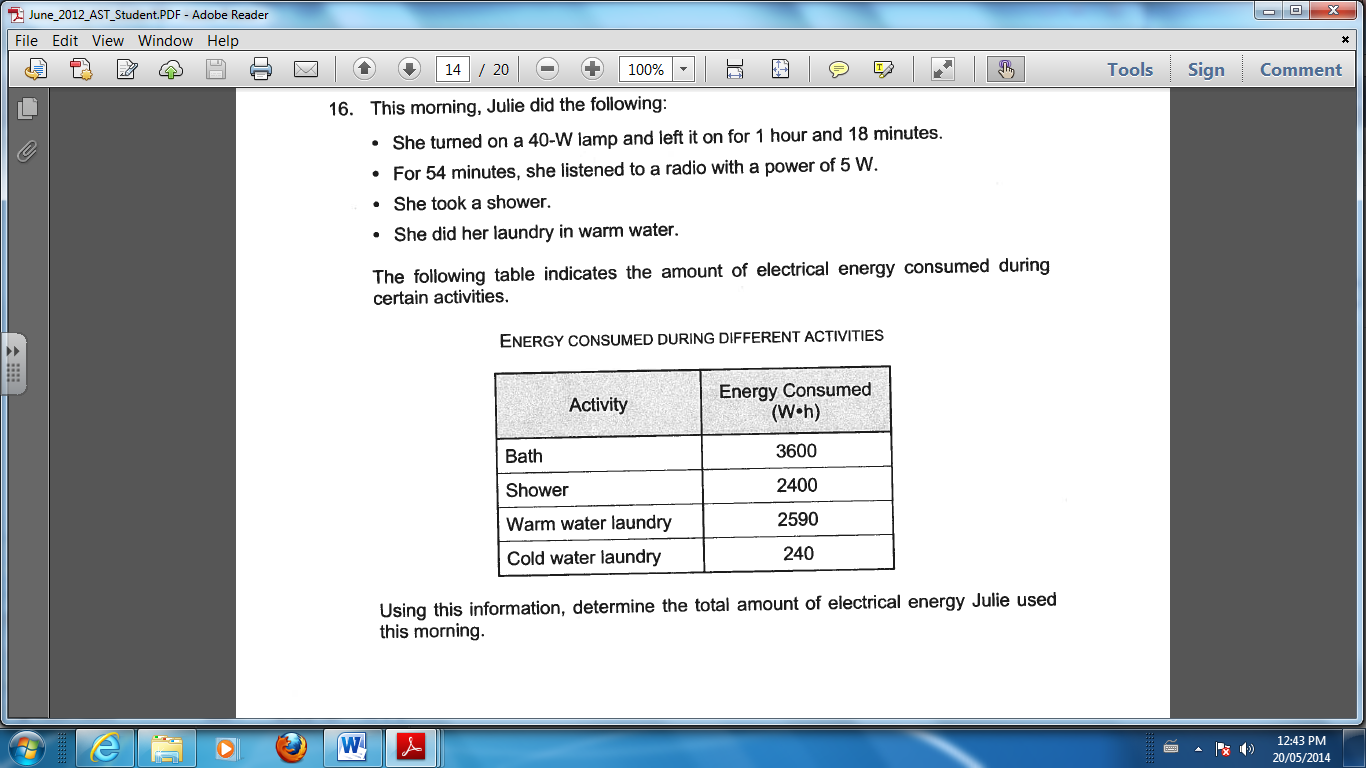 DeviceCharacteristics1120 V      15 A2120 V      1 500 W3240 V      40 Ω4240 V     1.85 kWHow many light bulbs can this wind turbine power for 60 minutes?